Venezuela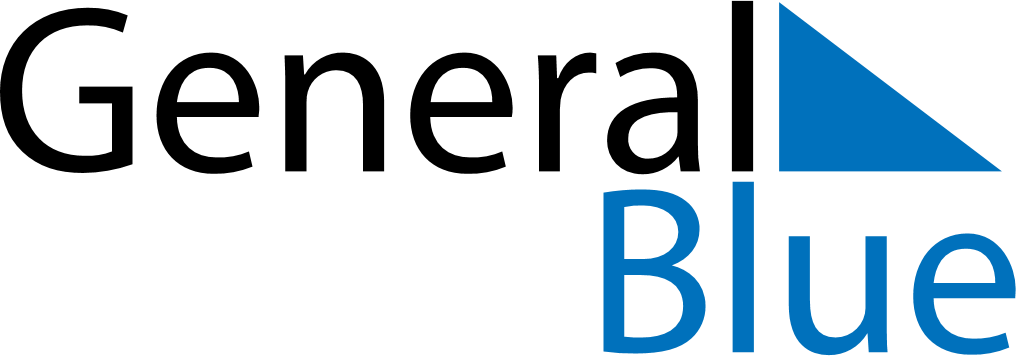 VenezuelaVenezuelaVenezuelaVenezuelaVenezuelaVenezuelaVenezuelaJanuary 2018January 2018January 2018January 2018January 2018January 2018January 2018January 2018SundayMondayTuesdayWednesdayThursdayFridaySaturday12345678910111213141516171819202122232425262728293031February 2018February 2018February 2018February 2018February 2018February 2018February 2018February 2018SundayMondayTuesdayWednesdayThursdayFridaySaturday12345678910111213141516171819202122232425262728March 2018March 2018March 2018March 2018March 2018March 2018March 2018March 2018SundayMondayTuesdayWednesdayThursdayFridaySaturday12345678910111213141516171819202122232425262728293031 Jan 1: New Year’s DayJan 6: EpiphanyJan 15: Teacher’s DayFeb 12: CarnivalFeb 13: Shrove TuesdayMar 19: Saint JosephMar 26: Holy WeekMar 29: Maundy ThursdayMar 30: Good Friday